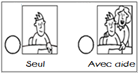 Compétence : associer des mots en capitale écrits dans différentes polices d’écritureDate : Colle le prénom de tes copains sous les prénoms modèles.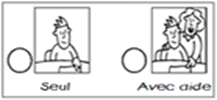 Compétence : associer des mots en capitale écrits dans différentes polices d’écritureDate : Colle le prénom de tes copains sous les prénoms modèles.Compétence : associer des mots en capitale écrits dans différentes polices d’écritureDate : Colle le prénom de tes copains sous les prénoms modèles.VICTOREDOUARDALIENORPAULINEFARESLOUPOBASILEMAJAGASPARD GASPARDMAJABASILELOUPOFARESPAULINEALIENOREDOUARDVICTORANTONLUCANINOTITOUANELISACATHELINEARNAUDJULIETTEEVAEVAJULIETTEARNAUDCATHELINEELISATITOUANNINOLUCAANTONROSEENAELLEONVALENTINAYANANINACLARAGIULIAANNAANNAGIULIAROSENINA AYANAVALENTINLEONENAELCLARA